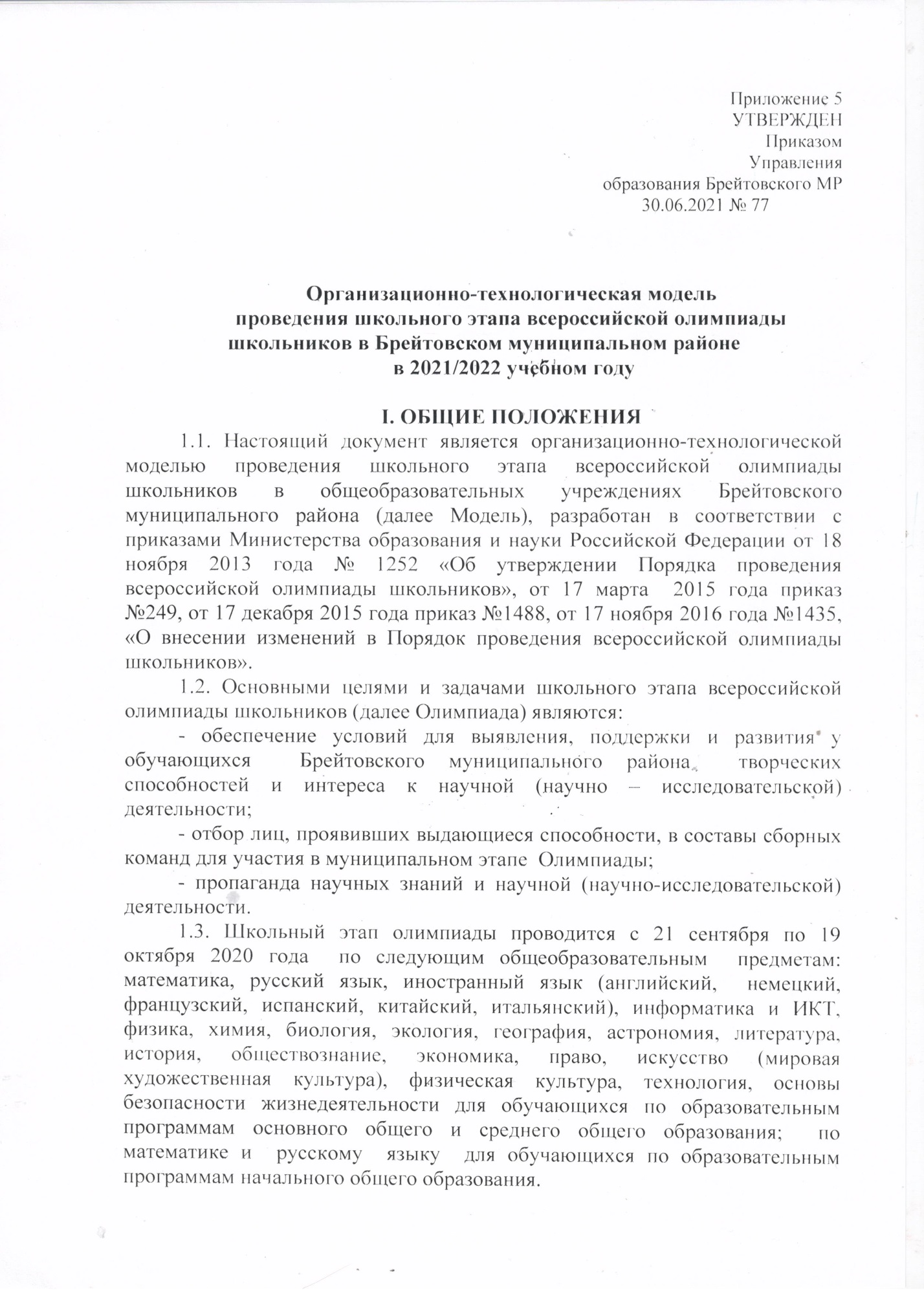 1.4.	 Рабочим языком проведения Олимпиады является русский язык.1.5.	Взимание платы за участие в Олимпиаде не допускается.1.6.  Организатором Олимпиады является управление образования администрации Брейтовского муниципального района.1.7.	Организаторы Олимпиады вправе привлекать к проведению Олимпиад образовательные и научные организации, учебно–методические объединения, государственные корпорации и общественные организации в порядке, установленном законодательством Российской Федерации.1.8.     Пунктами проведения школьного этапа олимпиады являются общеобразовательные организации Брейтовского муниципального района.1.9.	При проведении Олимпиады каждому участнику Олимпиады должно быть предоставлено отдельное рабочее место, оборудованное в  соответствии с требованиями к проведению соответствующего этапа Олимпиады по каждому общеобразовательному предмету. Все рабочие места участников Олимпиады должны обеспечивать участникам Олимпиады равные условия соответствовать действующим на момент проведения Олимпиады санитарным эпидемиологическим правилам и нормам.1.10. В пунктах  проведения Олимпиады вправе присутствовать представитель организатора Олимпиады, оргкомитета и жюри школьного этапа Олимпиады, а также граждане, аккредитованные в качестве общественных наблюдателей Олимпиады в порядке, установленном Минобрнауки России (приказ Министерства образования и науки РФ № 491 от 28 июня  «Об утверждении Порядка аккредитации граждан в качестве общественных наблюдателей при проведении государственной итоговой аттестации по образовательным основного общего и среднего общего образования, всероссийской олимпиады школьников» с изменениями и дополнениями  от 19 мая ., 12 января )1.11. До начала школьного этапа Олимпиады по каждому общеобразовательному предмету представители организатора Олимпиады проводят инструктаж участников Олимпиады - информируют о продолжительности Олимпиады, порядке подачи апелляций о несогласии с выставленными баллами, о случаях удаления с Олимпиады, а также о времени и месте ознакомления с результатами Олимпиады.1.12. Родитель (законный представитель) обучающегося, заявившего о своём участии в Олимпиаде, в срок не менее чем за 10 рабочих дней до начала школьного этапа Олимпиады в письменной форме подтверждает ознакомление с настоящим Порядком и представляет организатору школьного этапа Олимпиады согласие на сбор, хранение, (передачу) распространение персональных данных своего несовершеннолетнего ребёнка и публикацию результатов олимпиадной работы в том числе в информационно-телекоммуникационной сети «Интернет»(далее – сеть Интернет).1.13. Во время проведения Олимпиады участники Олимпиады должны:- соблюдать настоящий Порядок и требования к проведению школьного этапа Олимпиады по каждому  общеобразовательному предмету, утверждённые организатором школьного этапа Олимпиады, предметно – методическими комиссиями по общеобразовательным предметам, по которым проводится Олимпиада;- следовать указаниям представителей организатора Олимпиады;- не вправе общаться друг с другом, свободно перемещаться по аудитории, иметь при себе и пользоваться мобильными телефонами и иными средствами  связи- вправе иметь справочные материалы и электронно-вычислительную технику, разрешённые к использованию во время проведения Олимпиады, перечень которых определяется в требованиях к организации и проведению школьного этапа Олимпиады по каждому общеобразовательному предмету.            1.14. В случае нарушения участником Олимпиады настоящего Порядка и (или) утверждённых требований к организации и проведению школьного этапа олимпиады по каждому общеобразовательному предмету, представитель организатора Олимпиады вправе удалить данного участника Олимпиады из аудитории, составив акт об удалении участника Олимпиады.           1.15. Участники Олимпиады, которые были удалены, лишаются права дальнейшего участия в Олимпиаде по данному общеобразовательному предмету в текущем году.          1.16. В целях обеспечения права на объективное оценивание работы участники Олимпиады вправе  подать в письменной форме апелляцию о несогласии с выставленными баллами в жюри школьного  этапа Олимпиады;           1.17.  Участник Олимпиады перед подачей апелляции  вправе убедиться в том, что его работа проверена и оценена в соответствии с установленными критериями и методикой оценивания выполненных олимпиадных заданий.          1.18. Апелляция принимается в жюри школьного этапа Олимпиады в течение одного дня  после разбора олимпиадных заданий и показа работ по каждому общеобразовательному предмету.           1.19. Рассмотрение апелляции проводится с участием самого участника Олимпиады.           1.20.  По результатам рассмотрения апелляции о несогласии с выставленными баллами жюри школьного  этапа Олимпиады принимает решение об отклонении апелляции и сохранении выставленных баллов или об удовлетворении апелляции и корректировке баллов.II. ПОРЯДОК ПРОВЕДЕНИЯ ОЛИМПИАДЫ.              2.1. В школьном этапе Олимпиады на добровольной основе принимают индивидуальное участие обучающиеся 4-11 классов организаций, осуществляющих образовательную деятельность по образовательным программам начального общего,  основного общего и среднего общего образования.            2.2. Срок  окончания школьного этапа Олимпиады – не позднее 19 октября.  Конкретные сроки  и места  проведения школьного этапа Олимпиады по каждому общеобразовательному предмету устанавливаются ежегодно Приказом управления образования администрации Брейтовского муниципального района  в соответствии с графиком проведения школьного этапа  Олимпиады школьников.           2.3. Школьный этап Олимпиады проводится во внеурочное время. Время проведения школьного этапа Олимпиады не должно превышать 5 часов.            2.4. Школьный этап Олимпиады проводится по разработанным муниципальными предметно - методическими комиссиями по общеобразовательным предметам, по которым проводится олимпиада (далее МПМК олимпиады)   заданиям, основанным на содержании образовательных программ начального общего, основного общего и среднего общего образования углублённого уровня и соответствующей направленности (профиля), для 4-11 классов (далее - олимпиадные задания).            2.5. Участники школьного этапа Олимпиады вправе выполнять олимпиадные задания, разработанные для более старших классов по отношению к тем, в которых они проходят обучение. В случае прохождения на последующие этапы Олимпиады данные участники выполняют олимпиадные задания, разработанные для класса, который они выбрали на школьном этапе Олимпиады.III. ОРГАНИЗАЦИЯ И МЕТОДИЧЕСКОЕ ОБЕСПЕЧЕНИЕ ОЛИМПИАДЫ.3.	Функции организатора школьного этапа ОлимпиадыОрганизатор школьного этапа Олимпиады:       3.1.  Формирует оргкомитет школьного этапа Олимпиады и утверждает его состав;      3.2.  Формирует МПМК и жюри  школьного этапа Олимпиады по каждому общеобразовательному предмету и утверждает их составы;     3.3.  Утверждает требования к организации и проведению школьного этапа Олимпиады, определяющие принципы составления олимпиадных заданий и формирования комплектов олимпиадных заданий, описание необходимого материально-технического обеспечения для выполнения олимпиадных заданий, перечень справочных материалов, средств связи и электронно-вычислительной техники, разрешенных к использованию во время проведения Олимпиады, критерии и методики оценивания выполненных олимпиадных заданий, процедуру регистрации участников Олимпиады, показ олимпиадных работ, а также  рассмотрения апелляций участников Олимпиады;       3.4. Обеспечивает хранение олимпиадных заданий по каждому общеобразовательному предмету для школьного этапа Олимпиады, несёт установленную законодательством Российской Федерации ответственность за их конфиденциальность;       3.5. Заблаговременно информирует руководителей организаций, осуществляющих образовательную деятельность по образовательным программам начального общего, основного общего и среднего общего образования, расположенных на территории Брейтовского муниципального района;  обучающихся и их родителей (законных представителей) о сроках и местах проведения школьного этапа Олимпиады по каждому общеобразовательному предмету, а также о настоящем Порядке и утверждённых требованиях к организации и проведению школьного этапа Олимпиады по каждому общеобразовательному предмету;       3.6  Обеспечивает сбор и хранение заявлений родителей (законных представителей) обучающихся, заявивших о своём участии в Олимпиаде, об ознакомлении с настоящим Порядком и о согласии на   публикацию  олимпиадных работ своих несовершеннолетних детей, в том числе в сети "Интернет";       3.7.  Устанавливает единые квоты на победителей и призёров школьного этапа Олимпиады  по каждому общеобразовательному предмету и соответствующий порог, согласно которому образовательное учреждение формирует команды для участия в муниципальном этапе Олимпиады.       3.8. Утверждает результаты школьного этапа Олимпиады по каждому общеобразовательному предмету (рейтинг победителей и рейтинг призёров школьного этапа Олимпиады) и публикует их на своём официальном сайте в сети "Интернет", в том числе протоколы жюри школьного этапа Олимпиады по каждому общеобразовательному предмету;    3.9. Предоставляет в  вышестоящую организацию отчет о проведении школьного этапа Олимпиады.     3.10.  Победителями  школьного этапа Олимпиады признаются участники школьного этапа Олимпиады, набравшие наибольшее  количество баллов, при условии, что они составляют 50 и более процентов  максимально возможных по конкретному общеобразовательному предмету.       3.11. Призерами школьного этапа Олимпиады в пределах установленной квоты победителей и призёров признаются все участники школьного этапа Олимпиады, следующие в итоговой таблице  за победителем, набравшие  не менее 30 процентов  максимально возможных по конкретному общеобразовательному предмету. В случае равного количества баллов участников олимпиады, занесённых в итоговую таблицу, рекомендовать жюри увеличить квоту победителей и (или) призёров школьного этапа олимпиады по данному общеобразовательному предмету.     3.12.  Количество победителей и призеров школьного этапа Олимпиады      может составлять не более 25 % от общего количества участников школьного этапа Олимпиады.4.  Функции оргкомитета школьного этапа олимпиады    4.1. Состав оргкомитета школьного этапа Олимпиады  формируется из представителей управления образования администрации Брейтовского муниципального района, МПМК  Олимпиады, педагогических и научно – педагогических работников.    4.2. Оргкомитет школьного этапа Олимпиады:    4.2.1.  Определяет организационно – технологическую модель проведения школьного этапа Олимпиады;    4.2.2. Обеспечивает организацию и проведение школьного этапа Олимпиады в соответствии с утверждёнными организатором школьного этапа Олимпиады требованиями к проведению школьного этапа Олимпиады по каждому общеобразовательному предмету, настоящей Моделью и действующими на момент проведения Олимпиады санитарно – эпидемиологическими требованиями к условиям организации обучения в организациях, осуществляющих образовательную деятельность по образовательным программам начального общего, основного общего и среднего общего образования;   4.2.3. Осуществляет кодирование (обезличивание) олимпиадных работ участников  Олимпиады;   4.2.4. Несёт ответственность за жизнь и здоровье участников Олимпиады во время проведения  Олимпиады;  4.2.5. Анализирует и обобщает итоги школьного этапа Олимпиады;  4.3. Член оргкомитета в день проведения Олимпиады  в образовательной организации:   4.3.1. Обеспечивает соблюдение прав участников Олимпиады;   4.3.2. Осуществляет общую организацию Олимпиады;   4.3.3. Контролирует соблюдение единых требований к организации и проведению Олимпиады, разработанных МПМК, в месте её проведения:- наличие информационного стенда;- осуществление регистрации участников Олимпиады; - законность и прозрачность процедуры проведения Олимпиады: порядок выполнения и время выполнения работ, действия организаторов, дисциплина в аудиториях;- осуществление проверки олимпиадных заданий;-организацию разбора заданий и показа работ участникам Олимпиады.4.3.4. Получает  от уполномоченного представителя управления образования администрации Брейтовского МР дисков с комплектами олимпиадных заданий для проведения Олимпиады, тиражирует  и пакетирует  олимпиадные задания школьного этапа Олимпиады  за 1 день до даты проведения Олимпиады по соответствующему предмету, осуществляет их надёжное хранение в сейфе до момента передачи в аудитории,  несёт ответственность за конфиденциальность информации.    4.3.5. Проверяет совместно с представителями общеобразовательной организации готовность аудиторий к проведению Олимпиады.   4.3.6.Распределяет дежурных в рекреациях, организаторов в аудиториях.   4.3.7. После окончания  Олимпиады  член оргкомитета (представитель ОО):  - не позднее 15 мин после окончания Олимпиады получает  от организаторов в аудиториях комплекты закодированных олимпиадных  работ и других документов из всех аудиторий;- принимает  апелляционные заявления о нарушении  процедуры проведения Олимпиады или о несогласии с выставленными баллами;      -проводит  служебное расследование по заявлению участника и в оформлении заключения о его результатах в протоколе о нарушении процедуры проведения Олимпиады;- передаёт  председателю жюри зашифрованные работы участников Олимпиады для организации проверки олимпиадных работ, после проверки получает  олимпиадные работы обратно, проводит  дешифровку работ, получает окончательные протоколы, работы участников  Олимпиады  у председателя жюри и передаёт  их ответственному представителю управления образования.   4.4. Приёмка и передача олимпиадных материалов производится в соответствии с установленными правилами и с составлением актов приёмки - передачи, в которых указываются сведения о передаваемых материалах (перечень), их состоянии (дефектах),  количестве, целостности упаковки и др.   4.5.  Акт оформляется в двух экземплярах, каждый из которых подписывает ответственный за хранение и уполномоченный представитель управления образования администрации Брейтовского МР.5. Функции муниципальных предметно-методических комиссий олимпиады   5.1. Для методического обеспечения проведения школьного этапа Олимпиады формируются МПМК Олимпиады из числа педагогических, научно - педагогических работников.  5.2.  МПМК Олимпиады:  5.2.1.  Разрабатывают требования к организации и проведению школьного этапа Олимпиады с учётом методических рекомендаций, подготовленных центральными предметно – методическими комиссиями олимпиады.  5.2.2.  Составляют олимпиадные задания на основе содержания образовательных программ начального общего, основного общего и среднего общего образования углублённого уровня и соответствующей направленности (профиля), формируют из них комплекты заданий для школьного этапа Олимпиады с учётом методических рекомендаций, подготовленных центральными предметно-методическими комиссиями Олимпиады.  5.2.3.  Обеспечивают хранение олимпиадных заданий для школьного этапа Олимпиады до их передачи организатору школьного этапа Олимпиады, несут установленную законодательством Российской Федерации ответственность за их конфиденциальность.   5.2.4. Передают комплекты олимпиадных заданий на электронных носителях организатору Олимпиады.  5.2.5. Обобщают и анализируют итоги и опыт проведения Олимпиад по предметам.6. Функции жюри   6.1. Состав  жюри  школьного этапа Олимпиады  формируется из числа   педагогических, научно – педагогических работников, руководящих работников образовательных организаций, аспирантов, ординаторов, ассистентов – стажеров, а также специалистов в области знаний, соответствующих предмету олимпиады и утверждается организатором школьного этапа олимпиады.6.2. Жюри осуществляет следующие функции:   6.2.1.  Принимает для оценивания закодированные (обезличенные) олимпиадные работы участников Олимпиады.    6.2.2. Осуществляет  проверку и оценивает выполненные олимпиадные  задания  участников Олимпиады в соответствии с утвержденными критериями и методиками оценивания выполненных олимпиадных заданий.  6.2.3. Проводит с участниками Олимпиады анализ олимпиадных заданий и их решений.  6.2.4.  Осуществляет очно по запросу участника Олимпиады  показ   выполненных им олимпиадных заданий.     6.2.5. Представляет результаты Олимпиады её участникам.   6.2.6. Рассматривает очно апелляции участников Олимпиады с использованием видеофисации.              6.2.7. Определяет победителей и призеров Олимпиады на основании рейтинга по каждому общеобразовательному предмету и в соответствии с квотой, установленной организатором школьного  этапа Олимпиады.  6.2.8. Представляет организатору Олимпиады результаты олимпиады (протоколы) для их утверждения. 6.2.9. Составляет и представляет организатору Олимпиады аналитический отчёт о результатах выполнения олимпиадных заданий.  6.3. Председатель жюри осуществляет следующие функции:   6.3.1. Присутствует при тиражировании и пакетировании олимпиадных заданий  Олимпиады,  несёт ответственность за конфиденциальность информации.   6.3.2.  Проводит инструктаж с членами жюри о проверке олимпиадных заданий (проверку олимпиадных работ проводить только ручкой и красной пастой, обозначения ошибок карандашом не засчитываются).   6.3.3. Принимает решение при спорном определении ошибки.  6.3.4. Производит разбор олимпиадных заданий.7. Функции общеобразовательной организации, на базе которой проводится школьный этап всероссийской олимпиады школьниковОбщеобразовательные организации:  7.1. Назначают лицо, ответственное за информационный обмен при подготовке и проведении олимпиады.  7.2. Участвуют в организации  и проведении школьного этапа Олимпиады.  7.3.Ведут информационно – разъяснительную работу о порядке проведения  Олимпиады с обучающимися.  7.4.  Оформляют стенд, содержащий  информацию о:- организационно – технологической модели проведения школьного этапа Олимпиады  и графике проведения Олимпиады;- сроке и месте работы предметных апелляционных комиссий;- месте и времени разбора заданий и показа работ;-  приказ по образовательной организации об обеспечении безопасности жизни и здоровья участников олимпиады (ФЗ РФ от 29.12.2012 г. № 273- ФЗ «Об образовании в Российской Федерации»;-  адресе сайта, на котором участники Олимпиады могут увидеть предварительные и итоговые результаты.   7.5. Предоставляют организатору предложения для формирования оргкомитета школьного этапа Олимпиады и предметных жюри по каждому общеобразовательному предмету.   7.6. Организуют сбор  заявлений учащихся об их участии в школьном и муниципальном этапах Олимпиады; заявлений родителей (законных представителей) учащихся, заявивших о своем участии в Олимпиаде и о согласии на использование, распространение (передачу) и публикацию персональных данных своих несовершеннолетних детей, а также их олимпиадных работ, в том числе в информационно-телекоммуникационной сети «Интернет».    7.7. Обеспечивают передачу в Оргкомитет школьного этапа Олимпиады  заявления  родителей (законных представителей) обучающихся, заявивших о своем участии  в школьном этапе Олимпиады.       7.8. Проводят  регистрацию участников школьного этапа  Олимпиады, осуществляют  проверку соответствия регистрационных списков  заявкам обучающихся;     7.9.  Проводят  организационную линейку  за 30 мин  до начала Олимпиады:участников Олимпиады  знакомят с основными положениями нормативных документов, требованиями к проведению школьного этапа Олимпиады, предупреждают о недопустимости наличия и использования средств связи (ФЗ РФ от 29.12.2012 г. № 273- ФЗ «Об образовании в Российской Федерации»); в случае обнаружения  и их использования составляется акт и участник удаляется из аудитории,  работа аннулируется.   7.10. Обеспечивают соблюдение порядка проведения школьного этапа Олимпиады:-изготовление табличек с наименованием аудиторий, в которых будет проходить Олимпиада;- размещение участников Олимпиады не более 1 человека за учебной партой; - отсутствие в аудиториях доступа к стендам, плакатам и прочим материалам со справочно-познавательной информацией по соответствующим дисциплинам;- отсутствие доступа в аудитории, входы в рекреации, которые не используются для проведения Олимпиады (эти помещения должны быть заперты и опечатаны).      7.11. Формирование состава организаторов в аудиториях и дежурных в рекреациях (по 1 чел. в аудитории из сотрудников образовательного учреждения, не преподающих предмет по которому проводится Олимпиада). Проведение с организаторами в аудиториях и дежурными в рекреациях педагогами совещания (инструктажа) за 40 мин до начала Олимпиады.  Предупреждение всех задействованных во время Олимпиады лиц о недопустимости использования средств связи во время проведения Олимпиады.     7.12. Организация работы медицинского кабинета: дежурство медицинского работника, наличие аптечки первой помощи.     7.14. Обеспечение питьевого режима (кулеры в рекреациях, одноразовые стаканы).    7.15. Подготовка кабинета (штаба) для организаторов Олимпиады, обеспечение кабинета сейфом, компьютером с выходом в сеть Интернет, принтером, ксероксом, телефоном с выходом в междугородную сеть.   7.16. Обеспечивают своевременное информирование участников школьного этапа Олимпиады о предварительных результатах Олимпиады, размещают предварительные протоколы на стенде.   7.17. Обеспечивают своевременное предоставление итоговых протоколов в оргкомитет школьного этапа в соответствии с утвержденным управлением образования администрации Брейтовского района графиком.   7.18. Обеспечивают   хранение олимпиадных работ участников  школьного этапа Олимпиады  в течение одного календарного года.   7.19. Несут установленную законодательством Российской Федерации ответственность за конфиденциальность собранных сведений.  7.20.Обеспечивают передачу в Оргкомитет школьного этапа Олимпиады  заявления  родителей (законных представителей) обучающихся, заявивших о своем участии  в олимпиаде.    7.21. Формируют и предоставляют в управление образования  администрации Брейтовского муниципального района отчёт об итогах участия обучающихся общеобразовательной организации в школьном этапе.8. Функции организатора в аудитории    8.1. В день проведения Олимпиады ответственные в аудиториях должны:   8.1.1. Организовать прием участников в аудиториях.   8.1.2. Вскрыть пакеты и выдать олимпиадные материалы.    8.1.3. Проконтролировать, чтобы все участники Олимпиады заполнили титульные листы.    8.1.4. Зафиксировать время начала и окончания выполнения олимпиадных заданий на доске. За 15 и за 5 минут до окончания работы ответственный в аудитории должен напомнить об оставшемся времени и предупредить о необходимости тщательной проверки работы.     8.2. Требования к оформлению олимпиадных работ:    8.2.1. Обложка тетради, специальный бланк работы на листе формата А-4 подписываются участником Олимпиады самостоятельно: указывается фамилия, имя, отчество, муниципальное образование, школа, класс, предмет, фамилия, имя, отчество учителя-наставника;    8.2.2. Черновики не подписываются, в них нельзя делать какие-либо пометки; по окончании работы черновики вкладываются в выполненную работу.   8.3. После выполнения заданий организатор в аудитории собирает листы ответов, черновики и передает представителю  оргкомитета.    8.4. Обеспечивают дисциплину и порядок в аудитории на протяжении всей Олимпиады.    8.5. Если участник Олимпиады нарушил требования к проведению Олимпиады, организаторы в аудитории совместно с представителем оргкомитета составляют акт об удалении участника из аудитории и аннулировании олимпиадной работы.9.  Порядок действий членов жюри  при оценке олимпиадных работ   9.1. Представитель школьного оргкомитета осуществляет обезличивание олимпиадных работ:- отделяется обложка тетради (бланк) с информацией об участнике Олимпиады;- обложке (бланку) присваивается персональный идентификационный номер (шифр), который также указывается на самой работе;- олимпиадные работы и черновики досматриваются на предмет наличия пометок, знаков и прочей информации, позволяющей идентифицировать участника, в случае обнаружения вышеперечисленного, олимпиадная работа не проверяется;- шифры вписываются в предварительный протокол, подготовленный секретарём;- шифры участников Олимпиады не подлежат разглашению до окончания процедуры проверки олимпиадных работ.   9.2. Представитель школьного оргкомитета распределяет олимпиадные работы среди членов жюри для осуществления проверки.    9.3. Проверка работ осуществляется в день проведения или в течение следующего дня после проведения Олимпиады.    9.4. Письменные работы участников оцениваются двумя членами жюри в соответствии с критериями, разработанными МПМК олимпиады. Члены жюри заносят в предварительный протокол количество баллов по каждому заданию.    9.5. В сложных случаях письменная работа перепроверяется третьим членом жюри. Все спорные работы, а также работы, набравшие наибольшее количество баллов, просматриваются всеми членами жюри.    9.6. После проверки всех работ, до их расшифровки, в предварительные протоколы заносятся баллы за каждое задание и сумма баллов участника.    9. 7. После расшифровки работ предварительные протоколы в каждой параллели классов подписывает председатель и все члены жюри.9.8. Предварительные протоколы размещаются на сайтах общеобразовательных организаций в день окончания проверки олимпиадных заданий.9.9. Итоги олимпиады утверждаются организатором олимпиады с учетом результатов апелляций.Порядок разбора олимпиадных заданий10.1. Порядок разбора олимпиадных заданий проводится  перед показом олимпиадных работ в день проведения апелляции.10.2. Разбор олимпиадных заданий должен осуществляться членами жюри Олимпиады.10.3. При разборе олимпиадных заданий могут присутствовать все желающие участники Олимпиады11. Процедура показа олимпиадных работ11.1. Показ олимпиадных  работ проводится после выполнения  разбора олимпиадных заданий.11.2. Любой участник Олимпиады может посмотреть свою работу, убедиться в объективности проверки, ознакомиться с критериями оценивания и задать вопросы членам жюри, проводящим показ работ.11.3. В аудитории, где осуществляется процедура показа, могут присутствовать только участники Олимпиады. Родители и сопровождающие педагоги на показ работ не допускаются.11.4. Работы запрещено выносить из аудитории, где производится показ работ, при просмотре запрещено иметь пишущие принадлежности, выполнять фото–видеосъёмку олимпиадных работ.11.5. После показа работ участник Олимпиады имеет право подать апелляцию о несогласии с выставленными баллами. Апелляция подаётся в жюри школьного этапа Олимпиады по предмету.Порядок проведения апелляции по результатампроверки заданий12.1. Апелляцией признается аргументированное письменное заявление:- о несогласии с выставленными баллами;- о нарушении процедуры проведения Олимпиады, при этом под нарушением процедуры понимаются любые отступления от установленных требований к процедуре проведения Олимпиады, которые могли оказать существенное негативное влияние на качество выполнения олимпиадных работ обучающимися .12.2. Апелляция о нарушении процедуры проведения Олимпиады подается обучающимся непосредственно в день проведения Олимпиады до выхода из аудитории, в которой она проводилась. В целях проверки изложенных в апелляции сведений о нарушениях процедуры проведения Олимпиады создаётся комиссия (в составе представителя оргкомитета, секретаря Олимпиады, представителя образовательной организации) и организуется проведение служебного расследования. Результаты служебного расследования оформляются протоколом, с которым должен быть ознакомлен участник олимпиады, согласие/несогласие участника олимпиады с результатами расследования также заносится в протокол (приложение № 8).12.3. Апелляция о несогласии с выставленными баллами подаётся в жюри  олимпиады после ознакомления с предварительными итогами Олимпиады или в течение 1-го астрономического часа после разбора заданий и показа работ.12.4. Апелляция проводится членами жюри.12.5. По результатам рассмотрения апелляции о нарушении процедуры  Олимпиады устанавливается, могли ли повлиять допущенные нарушения на качество выполнения олимпиадных заданий, и выносится одно из решений:- об отклонении апелляции;- об удовлетворении апелляции.12.6. По результатам рассмотрения апелляции о несогласии с выставленными баллами принимается одно из решений:- об отклонении апелляции и сохранении выставленных баллов;- об удовлетворении апелляции и корректировке  баллов.12.7. Порядок проведения апелляции доводится до сведения участников Олимпиады, сопровождающих их лиц перед началом выполнения олимпиадных заданий (проведения разбора заданий и показа работ).12.8. Письменное заявление подается на имя председателя жюри. Заявление пишется участником в свободной форме или по форме, которая прилагается, необходимо указать номер задания, с оцениванием которого участник не согласен.12.9. При рассмотрении апелляции имеют право присутствовать: участник олимпиады, подавший заявление, один из его родителей (законных представителей) (только в качестве наблюдателя, т.е. без права голоса). Указанные лица должны иметь при себе документы, удостоверяющие их личность.12.10. В ходе апелляции повторно проверяется ответ на задание. Устные пояснения участника во время апелляции не оцениваются.12.11. Решения  жюри по рассмотрению апелляционных заявлений  являются окончательными и пересмотру не подлежат. Работа жюри по проведению апелляций оформляется протоколами, которые подписываются председателем и всеми членами жюри. Решения принимаются простым большинством голосов от списочного состава жюри. В случае равенства голосов председатель имеет право решающего голоса.12.12. Документами по основным видам работы жюри по проведению апелляций являются:- письменные заявления об апелляциях участников Олимпиады;- журнал (листы) регистрации апелляций,- протокол.12.13. Апелляция не принимается:- по вопросам содержания и структуры олимпиадных материалов, система оценивания также не может быть предметом апелляции и, следовательно, пересмотру не подлежит;- по вопросам, связанным с нарушением обучающимся правил по выполнению олимпиадной работы.12.14. Процесс рассмотрения апелляционных заявлений участников школьного этапа Олимпиады осуществляется с видеофиксацией. В случае отсутствия апелляционных заявлений оформляется протокол заседания жюри, в котором фиксируется факт отсутствия апелляций. Видеозапись процедуры апелляции записывается на диск и хранится в сейфе школы в течение года.13. Подведение итогов школьного этапа олимпиады	13.1. После проведения процедуры рассмотрения апелляционных заявлений оформляются итоговые протоколы заседания жюри с утверждением  итоговых ведомостей оценки олимпиадных работ школьного этапа  по каждому общеобразовательному предмету в каждой параллели классов.	13.2. Итоговые  ведомости оценки олимпиадных работ оформляются как  рейтинговая таблица результатов участников школьного этапа по общеобразовательному предмету в каждой параллели классов, представляющая собой ранжированный список участников, расположенных по мере убывания ими набранных ими баллов.13.3. Участники с равным количеством баллов располагаются в алфавитном порядке.13.4. На основании  выстроенного  рейтинга жюри определяет  победителей и призёров школьного этапа Олимпиады по каждой параллели классов в соответствии с утверждённой квотой.13.5 Статус  участника Олимпиады (победитель, призёр, участник) заносится в итоговую ведомость оценки олимпиадных работ.13.6. Итоговые протоколы заседания жюри подписываются  всеми членами жюри и передаются организатору школьного этапа Олимпиады на утверждение на следующий день поле итогового заседания жюри.  13.7. На основании итоговых протоколов школьного этапа Олимпиады  организатором выстраивается, утверждается и размещается  на официальном сайте МОУ ДО ЦДОд в разделе  «Олимпиады»  рейтинг победителей и призёров школьного этапа Олимпиады.        13.8. Подведение итогов школьного этапа  Олимпиады  проходит на церемонии награждения победителей и призёров Олимпиады, педагогов, подготовивших победителей и призеров Олимпиады в каждой общеобразовательной организации.